муниципальное бюджетное общеобразовательное учреждение «Больше-Чернская основная общеобразовательная школа»303147 Орловская область, Болховский район,с. Большая Чернь,  улица Центральная,  дом № 4,  телефон  8 (486 40) 2-67-16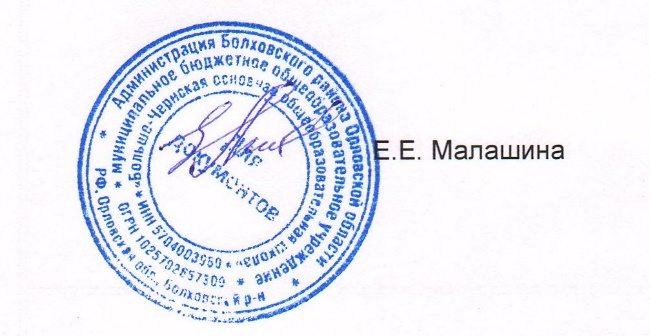 Программа пришкольного оздоровительного лагеря с дневным пребыванием «Дружба»с. Большая Чернь2023 г.Информационная карта программыВведение(Каникулы - период активного отдыха, время свободного общения и приобретения новых интересов в сферах, ранее не доступных детям. Это время, когда дети имеют возможность снять психологическое напряжение, накопившееся за год, внимательно посмотреть вокруг себя и открыть что-то
новое и удивительное.Но если для мальчишек и девчонок каникулы - это отдых, дающий возможность восстановить физические и психические силы, позволяющий укрепить организм, то для их родителей – это, зачастую, время их рабочей деятельности. Поэтому в период каникул мы сталкиваемся с проблемой занятости детей. Решением данной проблемы является организация деятельности пришкольного лагеря с дневным пребыванием детей. Лагерь с дневным пребыванием учащихся призван создать оптимальные условия для полноценного отдыха детей.В летний период лагерь становится центром деятельности детей, отличной от типовой школьной деятельности. Он является частью социальной среды, в которой дети реализуют свои возможности, потребности в индивидуальной, физической и социальной компенсации. Лагерь дает возможность каждому ребенку раскрыться, приблизиться к высоким уровням самоуважения и самореализации.На базе МБОУ «Больше – Чернская основная общеобразовательная школа» уже на протяжение многих лет действует летний оздоровительный лагерь с дневным пребыванием детей. За это время сложилось много хороших лагерных традиций, появился интересный опыт работы, окрепла система лагерного управления и самоуправления.Мы стремимся охватывать организованным отдыхом максимальное количество детей младшего школьного возраста, и в первую очередь это относится к категории детей, находящихся в трудной жизненной ситуации.
Введение новых стандартов в системе образования не может обойти стороной и деятельность пришкольных лагерей.Данная программа является частью воспитательного пространства школы и продолжает решать вопросы, связанные с всесторонним развитием личности ребенка в летний период. Она - основополагающий документ, который организует жизнедеятельность лагеря, обеспечивая ее  целостность и системность.Таким образом, разработка программы летнего оздоровительного лагеря с дневным пребыванием детей «Дружба» обусловлена следующим:- наличием спроса родителей и детей на организованный отдых школьников в период летних каникул;
       - необходимостью комплексного подхода к организации отдыха и занятости детей в период каникул.Данная программа является комплексной, т. е. включает в себя разноплановую деятельность, объединяет различные направления оздоровления, отдыха и воспитания детей в условиях оздоровительного лагеря. Содержание сквозных подпрограмм по направлениям деятельности соответствует достижениям мировой культуры, традициям, культурно-национальным особенностям, современным педагогическим и оздоровительным технологиям.Летний лагерь «Дружба» является, с одной стороны, формой организации свободного времени детей разного возраста, пола и уровня развития, с другой – пространством для оздоровления, творчества и самореализации детей.
Цель:  создание благоприятных условий для организации отдыха, сохранения и укрепления здоровья и организации содержательного досуга обучающихся во время летних каникулЗадачи: -  формирование нравственных представлений о ценностях культурно-исторического наследия Орловского края, семьи;-  привитие культуры поведения, моральных устоев, социальных норм, эстетического вкуса, толерантности;- сплочение детского коллектива, поддержание духа сотрудничества и взаимопомощи;-  привитие навыков здорового образа жизни, санитарно-гигиенической культуры;- профилактика ассоциальных явлений, вредных привычек, употребления ПАВ;- укрепление физического и психического здоровья детей и подростков;- профилактика детской безнадзорности в каникулярное время;-укрепление связей школы, семьи, учреждений культуры и др.;- формировать у обучающихся умения объективно оценивать свои природные данные, осуществить выбор профиля, соответствующего способностям и интересам. 
Особенности летнего оздоровительного лагеря с дневным пребыванием детей
Пришкольный лагерь имеет ряд объективных факторов, которые и определяют специфику его работы:
1. Временный характер детского объединения. В 2023 году в пришкольном лагере в течение 21 календарного дня отдыхает и оздоравливается 6 воспитанников, объединенных в один отряд.
2. Разнообразная деятельность – насыщенность всего периода разноплановой интересной деятельностью делают пребывание в лагере привлекательным для детей, которые в силу своего возраста стремятся «попробовать всѐ и успеть везде». В летнем оздоровительном лагере предлагается разнообразный спектр занятий в соответствии с основными направлениями работы в том числе в кружках и секциях по дополнительному образованию детей.
3. Интенсивность освоения детьми различных видов деятельности – заинтересованность ребѐнка каким-либо делом посредством достижения последующего определѐнного положительного результата. В этом смысле личностно-ориентированный подход означает, что степень интенсивности должна быть адекватна индивидуальным возможностям человека.
5. Природно-климатическая база – природное окружение, игры и занятия на свежем воздухе являются важной составляющей успеха лагеря.
6. Чѐткий режим жизнедеятельности – рациональная организация всей жизнедеятельности детей.
Основные участники реализации ПрограммыУчащиеся  возраста 8-14 лет.Педагогический коллектив.Родители (законные представители) учащихся.Продолжительность смены 21календарный деньПринципы, используемые при планировании и проведении
лагерной сменыПрограмма летнего оздоровительного лагеря с дневным пребыванием детей «Дружба» опирается на следующие принципы:- Принцип гуманизации отношений - построение всех отношений на основе уважения и доверия к ребенку, на стремлении привести его к успеху.- Принцип индивидуализированного подхода - учет возрастных особенностей, интересов и потребностей каждого конкретного ребенка.- Принцип креативности, творческого начала в воспитании, предполагающий создание условий для активной самореализации детей в коллективной творческой деятельности.
- Принцип активности и сознательности – участие всех членов коллектива в поиске новых, эффективных методов и целенаправленной деятельности по организации отдыха и оздоровлению детей, вовлечение максимального количества детей в различные мероприятия.
- Принцип дифференциации работы - отбор содержания, форм и методов воспитания в соотношении с возрастными и индивидуально- психологическими особенностями детей.- Принцип культуросообразности - процесс социального развития и воспитания личности должен основываться на общечеловеческих ценностях и нормах культуры.
- Принцип адресности и преемственности - поддержание связей между возрастными категориями, учет разноуровневого развития и состояния здоровья учащихся.
- Принцип комплексности оздоровления и воспитания ребѐнка - чѐткое распределение времени на организацию оздоровительной и воспитательной работы;
- Принцип системности - реализация всех лагерных мероприятий планово, систематично.
-Принцип безопасности всех мероприятий.
Логика построения содержания Программы
В основе игровой модели смены лежит путешествие ребят в неизвестную страну Маленьких и Великих Открытий (далее – страна Открытий, Страна). Путешествовать по неизвестным местам возможно только сплочённой командой! Тем более, что жителям этой страны требуется помощь. Поэтому, задача ребят создать такую команду, успешно пройти все испытания, собрать карту, пока неизвестной для них, страны, и таким образом помочь жителям в сохранении их главных сокровищ.Каждый день начинается с нового открытия – новой локации страны Открытий. Путешествовать по стране и открывать тайны помогают её невидимые жители, которые общаются с ребятами при помощи книги. Для воспитателей книга является инструментом поддержания игрового сюжета. От лица невидимых жителей воспитатель предлагает ребятам поучаствовать в том или ином событии, отвечает на их вопросы, даёт подсказки в виде элементов карты Страны, по которой ребята путешествуют.Погружение в игровую модель начинается с первых дней смены, где ребята узнают больше информации не только о лагере, его территории, но и своей командой путешественников представляют творческую визитку и знакомятся с другими ребятами. По итогам первых двух дней смены ребята находят волшебную книгу, которая становится их помощником в путешествии. Открыв эту книгу, ребята видят чистые листы, но на первой странице – послание от жителей Страны, в котором ребят просят о помощи: «... для того, чтобы страна Маленьких и Великих Открытий существовала  долго и о ней никто не забыл, а жители и их друзья были счастливы, необходимо раскрыть все её тайны». Книга становится неким источником, с помощью которого ребята могут общаться с жителями Страны. Этой книге можно задать вопрос, и она ответит, а может наоборот, сама дать небольшое задание или поручение, пригласить ребят в игру или на экскурсию, дать подсказки, которые направят ребят к разгадкам всех тайн. Чтобы путешествие было успешным, также необходимо всем вместе договориться о правилах, которые нужно выполнять, и познакомиться с традициями той Страны, в путешествие по которой ребята отправляются (тематический час отряда «Открывая страницы интересной книги», который проходит во второй день смены»).На протяжении основного периода смены ребята постепенно открывают тайны,знакомятся с играми, легендами, забавами, традициями, народными промыслами, узнают о величии природного и национального богатств Страны.Летит день за днём и путешествие подходит к завершению. Смогли ли ребята помочь жителям страны Маленьких и Великих Открытий, получилось ли собрать карту этой страны, можно ли теперь назвать отряд настоящей командой? И что это за Страна, по которой они путешествовали столько дней? Как ответить на эти вопросы? На них ребята отвечают вместе со своим воспитателем в рамках дел пятнадцатого тематического дня смены «Открытие тайн страны Маленьких и Великих открытий». Один из советов звучит от жителей страны: «… собрать воедино все элементы карты, которые они получили за эти несколько дней, и угадать, что это за страна, по которой они путешествовали». Ребята ещё раз вспоминают, как и где они путешествовали, собирают карту воедино и отгадывают, что всё это время путешествие проходило по знакомой и одновременно незнакомой для них стране – России.В завершение основного периода смены, когда ребята разгадали страну, по которой они путешествовали, они узнают, что невидимые жители, которые оставляли им свои послания, были их друзья, их семья и жители России. И вот, разгадав все тайны, которые скрывались в волшебной книге, ребята готовы к новым свершениям.Ярким моментом завершения смены становится совместно организованный праздник в честь того, что команда путешественников успешно справилась со всеми задачами и испытаниями.Подводя итоги смены, ребята вспоминают о своём удивительном путешествии, о знакомстве и общении с невидимыми жителями, о раскрытых тайнах и загадках, которые скрывала в себе волшебная книга, а также о совместном празднике. И чтобы всегда вспоминать и радоваться интересно прожитому лету, ребятам предлагается сделать афишу-коллаж, которую они разместят в классе в своём отрядном уголке.Игровая цель программы - приобретение определенных навыков и умений в какой-либо области, проявление уже имеющихся способностей, пополнение знаний об историческом прошлом, праздниках, традициях, воспитание духовно-нравственной, развитой личности.  А помогать детям будут опытные жители. Все массовые мероприятия на улице будут проходить на Зеленой лужайке. Успехи ребят учитываются  на «Доске почета путешественника» Жизнь ребят (путешественников) протекает так, кроме получения  знаний по  истории и современным достижениям, ремеслам и играм, ребята участвуют в социально - значимой деятельности, ведут здоровый образ жизни и занимаются  по своим интересам в  Академии путешественника, участвуют в конкурсах  и соревнованиях различного уровня.Содержание программы непосредственно связано и с официально объявленным Годом культурного наследия народов России.В ходе смен будет действовать отряд «Трудовой десант», занимающийся социально – значимой деятельностью.Тематика мероприятий  смены: «Вперед, к открытиям!» рассчитана на разновозрастных детей. Воспитатель выстраивают работу согласно возрастным особенностям ребят.Для всех участников игры  главным сокровищем,  секретом счастья и достижения значимых результатов в любом виде деятельности навсегда останутся дружба,  взаимопомощь, милосердие, воспитанность, труд, активность, творчество,  лидерство и доброта. Направления и виды деятельности ПрограммыВ период работы летней смены лагеря реализуются основные направления воспитательной работы школы:научно-познавательное;гражданско-правовое;военно-патриотическое;культура здорового и безопасного образа жизни;экологическая культура;художественно-эстетическое;нравственно-этическое;трудовое.Все направления деятельности важны, дополняют друг друга и обеспечивают развитие личности на основе отечественных духовных, нравственных и культурных традиций.Уровни реализации Программы
Работа пришкольного лагеря строится на следующих уровнях: отрядном, общелагерном и выходящим за пределы лагеря.Основной груз решения поставленных перед лагерем задач несут на себе, в первую очередь, отрядные дела. Разнообразие отрядных дел определяется разнообразием интересов и потребностей детей, необходимостью постоянной смены деятельности для сохранения активности восприятия, а также множеством задач, которые предстоит решить педагогу в течение смены. Каждый ребенок может попробовать себя в разработке и подготовке отрядного дела.Общелагерные дела отличаются размахом и массовым вовлечением воспитанников в деятельность лагеря. Они выводят каждый отряд на новый уровень и содействуют сплочению временных коллективов. С переходом от одного уровня к другому существенно возрастают воспитательные эффекты Программы:- на первом уровне воспитание сосредоточено вокруг малой группы;- на втором уровне воспитание осуществляется в контексте жизнедеятельности лагеря и ценности могут усваиваться школьниками в форме отдельных нравственно ориентированных поступков;- на третьем уровне создаются необходимые условия для участия детей в нравственно ориентированной, социально значимой деятельности и приобретения ими нового опыта поведения.
Только в самостоятельном общественном действии человек действительно становится (а не просто узнаѐт о том, как стать) гражданином, социальным деятелем, свободным человеком. Для достижения данного уровня результатов особое значение имеет взаимодействие обучающегося с представителями различных социальных субъектов за пределами образовательного учреждения, в открытой общественной среде.
 Организация взаимодействия летнего оздоровительного лагеря с социумомПри этом в работе с социальными партнерами используются следующие формы взаимодействия:
•посещение мероприятий СДК;
• проведение совместных мероприятий по направлениям деятельности.Этапы реализации ПрограммыПример: I этап. Подготовительный (февраль- март):- подбор и обучение кадров для работы в лагере с дневным пребыванием;- разработка нормативно-правовой базы по вопросам организации отдыха, оздоровления и занятости детей и подростков в каникулярный период;- формирование локальной нормативно-правовой базы (издание приказов о проведении летней кампании, составление Положения о лагере, должностных инструкций, плана-сетки и пр- разработка программы деятельности пришкольного летнего оздоровительного лагеря с дневным пребыванием детей;-создание методической базы для работников лагеря;- подбор кадров для работы в пришкольном летнем оздоровительном лагере.
- работа с родителями – набор воспитанников в лагерь дневного пребывания.
II этап. Организационный (апрель-май).- проведение мониторинга летней занятости обучающихся в период школьных каникул;- реализация организационных мероприятий программы (корректировка планов взаимодействия с учреждениями социума, доработка и утверждение программы, разработка сценариев мероприятий);- подготовка спортивной площадки и сооружений к сезону;- прохождение персоналом медицинского обследования;- подготовка документации к приемке пришкольного лагеря с дневным пребыванием детей;
III этап. Основной (июнь).
- реализация основных мероприятий программы по организации отдыха, оздоровления и занятости детей и подростков в период каникул;-  промежуточный мониторинг результатов;- корректировка планов в соответствии с промежуточными результатами.
IV этап. Заключительный (рефлексивно-аналитический (июль-сентябрь).
- итоговый мониторинг деятельности;- анализ результатов реализации программы и осуществление корректировки программы деятельности оздоровительного лагеря;подведение итогов работы по организации отдыха, оздоровления и занятости детей и подростков в период летних каникул.
- выработка перспектив деятельности организации.Формы организации деятельностиРежим работы лагеряРесурсное обеспечение Программы
1.Нормативно-правовое.
• Федеральный закон «Об образовании в Российской Федерации» от 29.12.2012 N 273-ФЗ (последняя редакция)
•Конвенция о правах ребенка, ООН, 1991г.
• Всемирная Декларация об обеспечении выживания, защиты и развития детей30.09.1990г.
• Федеральный государственный стандарт среднего общего образования.
• Концепция духовно-нравственного развития и воспитания личности гражданина России 2009 г. (последняя редакция)
• Правила внутреннего распорядка лагеря дневного пребывания.
• Правила по технике безопасности, пожарной безопасности.
• Рекомендации по профилактике детского травматизма, предупреждению несчастных случаев с детьми в школьном оздоровительном лагере.
• Инструкции по организации и проведению туристических походов и экскурсий.
•Приказы Управления образования.
• Приказ по школе «Об организации летнего оздоровительного лагеря»
•Должностные инструкции работников.
•Санитарные правила о прохождении медицинского осмотра.
•Заявления от родителей.
•Акт приемки лагеря.
2.Кадровое.
В соответствии со штатным расписанием в реализации Программы участвуют:
начальник лагеря;
инструктор по физической культуре; 
воспитатели  (из числа педагогов школы);3.Программно-методическое.
• Наличие необходимой документации, программы, плана.
• Проведение инструктивно-методических сборов с педагогами до начала лагерной смены.
•Коллективные творческие дела.
•Творческие мастерские.
4.Информационное.
Информационная поддержка Программы через стенд лагеря, сайт школы.5.Материальнольно-техническое.Наличие комнаты отдыха, игровой комнаты, спортивной комнаты и спортивной площадки, школьной столовой, библиотеки.
Ожидаемые результатыВ ходе реализации данной программы ожидаетсяОбщее оздоровление воспитанников, укрепление их здоровья, формирование потребности в здоровом образе жизни, эмоциональная разгрузка, снятие напряжения в период каникул путем повышения качества и доступности услуг отдыха и оздоровления.
• Организация досуга воспитанников в летний период.
• Общее оздоровление воспитанников, укрепление их здоровья.
• Укрепление физических и психологических сил детей и подростков, развитие лидерских и организаторских качеств, приобретение новых знаний, развитие творческих способностей, детской самостоятельности и самодеятельности.
• Получение участниками смены умений и навыков индивидуальной и коллективной творческой и трудовой деятельности, социальной активности.
• Развитие коммуникативных способностей и толерантности.
• Повышение творческой активности детей путем вовлечения их в социально - значимую деятельность.
• Приобретение новых знаний и умений в результате занятий в кружках.
• Расширение кругозора детей.
• Повышение общей культуры учащихся, привитие им социально- нравственных норм.
• Личностный рост участников смены.
Механизм реализации ПрограммыМеханизм реализации Программы основывается на совершенствовании
методов работы школы и всех заинтересованных сторон, в целях обеспечения досуга и оздоровления учащихся в летний период. Координацию за выполнением и контролем Программы выполняет начальник лагеря. Оценка эффективности работы пришкольного оздоровительного лагеря с дневным пребыванием детей ведется по следующим направлениям:
-наполняемость лагеря,
- выполнение Программы, реализация запланированных мероприятий,
- соответствие проводимых мероприятий целям и задачам смены,
- качество и разнообразие проводимых мероприятий,
- реализация системы дополнительного образования – кружковой работы,
- участие детей в органах самоуправления,
- сплоченность и комфортное состояние детей внутри социальных групп,
- формирование методической папки с разработками проводимых мероприятий,
- эффективность устранения нежелательных отклонений в работе,
- удовлетворенность воспитанниками организацией и проведением летней смены (рефлексия по итогам дня, по результатам мероприятий,
итоговое анкетирование).Критерии эффективности Программы- благоприятный психологичееский климат в детском и взрослом коллективах;- удовлетворенность детей предложенными разнообразными видами деятельности, формами работы;- желание участвовать в работе лагеря на следующий год;- проявление инициативы детей в организации досуга.Список используемых источников литературы
1. Артамонова Л.Е. Летний лагерь: Организация, работа вожатого, сценарии мероприятий: 1-11 классы. – М.: ВАКО, 2009.
2. Воронкова, Л.В. Как организовать воспитательную работу в отряде: Учебное пособие. - М.: Центр педагогического образования, 2007.
3. Григоренко Ю.Н.Кипарис-3: Планирование и организация работы в детском оздоровительном лагере: Уч. пособие по организации детского досуга в лагере и школе.- М.: Педобщество России, 2008.
4. Губина Е. А. Летний оздоровительный лагерь (нормативно-правовая база).-Волгоград: издательство « Учитель», 2010.
5. Гузенко А.П. Как сделать отдых детей незабываемым праздником. Волгоград: Учитель, 2007.6. Данилюк А. Я., Кондаков А. М., Тишков В. А. Концепция духовно-нравственного развития и воспитание личности гражданина России. М., Просвещение 2009.7. Кувватов С.А. Активный отдых детей на свежем воздухе. Ростов н/Д: Феникс, 2005.
8. Лобачѐва С.И. Организация досуговых, творческих и игровых мероприятий в летнем лагере 1 – 11 классы. – М.: ВАКО, 2007.
9. Лобачева С.И. Жиренко О.Е. Справочник вожатого. – М.: ВАКО, 2007.
10. Руденко В.И. Игры, экскурсии и походы в летнем лагере: Сценарии и советы для вожатых. – Ростов н/Д: Феникс, 2005.
11. Сысоева М.Е. Организация летнего отдыха детей: Учебно-методическое пособие. - М.: ВЛАДОС, 2002.
12. Чурина Л. Игры, конкурсы, задания. – М., АСТ; СПб.: Сова, 2007. – 62с.
13. Шаульская Н.А. Летний лагерь: день за днем. День приятных сюрпризов. – Ярославль: Академия развития; Владимир: ВКТ, 2008. – 224 с.
Примечание:
Этапы реализации программы и отчет о проведении смены 2023 г. «Путешествие в Страну Маленьких и Великих Открытий» летнего оздоровительного лагеря с дневным пребыванием детей «Дружба» можно найти на сайте школы.Раздел 3. Реализация дополнительного образования в условиях детского пришкольного лагеряДополнительное образование в детском лагере направлено на решение следующих задач:- развитие мотивации личности ребенка к познанию и творчеству;
- выравнивание начальных возможностей развития личности ребенка;
- обеспечение эмоционального благополучия ребенка;
- приобщение детей к общечеловеческим ценностям;
- укрепление психического и физического здоровья ребенка;
- выбор индивидуального образовательного пути;
- самореализация личности ребенка и педагога.Дополнительное образование в детском оздоровительном учреждении предполагает выстраивание у учащихся индивидуальной траектории развития. Необходимо более полно использовать воспитывающую среду оздоровительного лагеря для реализации детьми своих возможностей. Именно дополнительное образование сегодня позволяет реализовать личностную функцию образования и является неотъемлемой частью воспитательной системы лагеря, не только предоставляя детям свободу выбора деятельности и делая досуг более содержательным, но и помогая им в социальном и профессиональном самоопределении. Организации, осуществляющие отдых и оздоровление детей (детские лагеря всех типов), при реализации образовательных программ в первую очередь должны руководствоваться общими требованиями к реализации образовательных программ (пункты 1, 2, 3, 9 гл. 2 ст. 13 Федерального закона № 273-ФЗ «Об образовании в Российской Федерации»).В соответствии п.2 ст.12 гл. 2 ФЗ № 273-ФЗ «… программы, реализуемые в организациях, осуществляющих отдых и оздоровление, по виду относятся к дополнительным общеобразовательным программам».Образовательная программа ― комплекс основных характеристик образования (объем, содержание, планируемые результаты), организационно – педагогических условий и в случаях, предусмотренных настоящим Федеральным законом, форм аттестации, который представлен в виде учебного плана, календарного учебного графика, рабочих программ учебных предметов, курсов, дисциплин (модулей), иных компонентов, а также оценочных и методических материалов. (ФЗ «Об образовании в Российской Федерации» от 29.12.2012 N 273-ФЗ,  гл.1 ст.2 п.9).При реализации программ в условиях детского оздоровительного лагеря необходимо руководствоваться приказом Министерства просвещения Российской Федерации от 09.11.2018 г. № 196 «Об утверждении Порядка организации и осуществления образовательной деятельности по дополнительным общеобразовательным программам». Программа должна быть разноплановой и многообразной, направленной на воспитание у детей и подростков  осознания ценности здорового образа жизни, культуры общения и поведения, активной гражданской позиции, художественного вкуса, любви к прекрасному, направленной на профессиональную ориентацию детей, а так же на развитие лидерских способностей и конкурентоспособности.При разработке программы оздоровительного отдыха для одаренных детей необходимо учитывать специфику направленности профильных лагерей, профильных (творческих) смен, учебно-тренировочных сборов, научно-исследовательских экспедиций и летних школ в детских оздоровительных лагерях и оздоровительно-образовательных центрах, специальные условия воспитания, соблюдение допустимого уровня нагрузки, возможность проведения групповых и индивидуальных занятий для одаренных детей.При планировании летнего отдыха в детских лагерях рекомендуем руководствоваться тематическим календарем, а также памятными и юбилейными датами (Международный день защиты детей (1 июня), День охраны окружающей среды (5 июня), День России (12 июня), День памяти и скорби (22 июня) и т.д..Раздел 4. Сетевое взаимодействие в условиях детского лагеря.Сетевое взаимодействие сегодня является высокоэффективной инновационной технологией, которая позволяет образовательным организациям динамично развиваться.Цель сетевого взаимодействия в детском оздоровительном лагере – создание единого образовательного пространства для обеспечения качества и доступности образования, выполнение заказа общества на формирование успешной личности.Учитывая возрастающую активность к таким инновационным формам, как детские компьютерные и мультимедийные студии, студии робототехники и 3-D-моделирования целесообразно предусмотреть сетевые формы взаимодействия при разработке и реализации программ отдыха и оздоровления детей и подростков соответствующей направленности.ПРИЛОЖЕНИЕмуниципальное бюджетное общеобразовательное учреждение«Больше-Чернская основная общеобразовательная школа»303147 Орловская область, Болховский район,с. Большая Чернь, улица Центральная, дом № 4, телефон 8 (486 40) 2-67-16Утверждаю: Директор МБОУ «Больше-Чернская основная общеобразовательная школа»__________________Е.Е. Малашина Дата: «05» «мая» 2023г..Краткосрочная дополнительная общеобразовательная программа художественно-эстетической направленности«Мастерская Самоделкина»Возраст учащихся	8-14 лет.Срок реализации программы 16 часовПояснительная запискаСодержание Пояснительная записка Цель и задачи ра6очей программы Календарный уче6ный график Учебный план Содержание учебно-тематического плана (изучаемого курса) Методическое о6еспечение дополнительной о6разовательной программы Описание диагностических мероприятий Планируемые результаты Режим дня Список литературы Приложение Пояснительная запискаДанная программа является программой дополнительного образования, имеет художественно- эстетическую направленность. Она разработана для детей школьного возраста.Мир ребенка - сложный комплекс разнообразных зрительных, слуховых, осязательных ощущений и эмоций. Создать условия для динамики развития ребенка поможет увлекательная работа с бумагой, нитками и тканью. Ребенку дается возможность реально открыть для себя волшебный мир листа бумаги, ткани, постичь их свойства, структуру, насладиться палитрой цветовых гамм, сочетанием комбинаций различных форм и величин.Программа включает в себя четыре направления по работе с различными материалами: работа с бумагой и картоном; работа с пластическими материалами: знакомство с различными приёмами лепки из пластилина, соленого теста; работа с бросовым материалом (коробки, пластиковые бутылки и т.д.) и тканью;работа c природным материалом.Специфика данных видов деятельности направлена на овладение школьниками необходимыми в жизни элементарными приемами ручной работы с разными материалами, в результате которых развивается ручная умелость, мелкая моторика рук, способствующих развитию психофизических функций детей.В наши дни возрождается интерес к различным ремеслам, зачастую почти забытым, и все более пристальное внимание привлекает к себе искусство лепки из соленого теста. Этому виду творчества придумали современное название- “Тестопластика”. Заново открытый старинный материал имеет широкий спектр применения и позволяет делать фигурки – сувениры, украшения, панно и т.д. Экологическая чистота и безвредность материала позволяет широко рекомендовать его для работы с детьми, для развития творческих способностей, а также мелкой моторики, а значит развитие речи, интеллекта, так как нейропсихологами давно доказана связь между развитием мелкой моторики и речи. Приятное на ощупь, внешний вид и запах, тесто оказывает огромный терапевтический, успокаивающий эффект, оно дает возможность самовыражения, служит отвлекающим средством от ежедневных проблем, помогает расслабиться.В программе представлен методический материал, позволяющий организовать занятия с детьми по художественной деятельности на основе конструирования из бросового и природного материала, имеющего разнообразную структуру. В процессе работы дети приобретают трудовые умения и навыки, развивают творческое воображение и конструктивное мышление, осваивают способы работы с различными инструментами. Постоянная работа с такими материалами способствует развитию любви к родной природе. А в человеке, который любит природу, легче воспитать стремление бережного отношения к ней, т.е. рационально использовать природные богатства на благо людейЗанятия формируют такие черты, как трудолюбие, настойчивость, усидчивость, умение планировать работу и доводить до конца начатое дело. Занятия позволяют детям гармонично развиваться. Они проявляют фантазию, наблюдательность, внимание и воображение, воспитывают волю, развивают глазомер, цветоощущение.Работа в коллективе формирует дружеские взаимоотношения между детьми, оказание помощи друг другу, доброжелательно оценивать работу товарищей. Самое важное– научить ребят переживать чувство радости от самостоятельно выполненного труда, приучить их преодолевать трудности.Цель программы: обучение детей элементарным трудовым навыкам и методам работы с различными материалами.Задачи программы:Обучающие:знакомить с основами знаний в области композиции, формообразования, цветоведения и декоративно-прикладного искусства;продолжать формировать образное, пространственное мышление и умение выразить свою мысль с помощью эскиза, рисунка, объемных форм;совершенствовать умения и формировать навыки работы нужными инструментами и приспособлениями при обработке различных материалов.Воспитательные:Воспитывать трудолюбие, терпение, аккуратность, усидчивость, целенаправленность, критичность, эстетический вкус, чувство удовлетворения от совместной работы,воспитывать чувство взаимопомощи и коллективизма,воспитывать самостоятельность в работе.воспитывать волевые качества.Развивающие:повышать сенсорную чувствительность (способность тонкому восприятию формы, фактуры, цвета, веса, пластики, пропорций);развивать общую умелость, мелкую моторику, а также пространственное мышление и воображение;расширять Словарный запас и кругозор посредством тематических бесед;развивать аналитические способности, память, внимание, волю, глазомер, пространственное воображение мелкую моторику рук, соразмерность движения рук, сенсомоторику, образное и логическое мышление, художественный вкус.Для достижения заявленной цели программы вышеперечисленные задачи должны решаться в комплексе.Прогнозируемые результатыОтличительная особенность данной программы заключается в следующем: Организация и проведение учебно-творческого и воспитательного процессов строятся с учётом возрастных и индивидуальных особенностей развития каждого ребёнка. В ходе усвоения детьми содержания программы учитываются темп развития специальных умений и навыков, степень продвинутости по образовательному маршруту, уровень самостоятельности. Тематика занятий строится с учётом интересов учащихся, возможности их самовыражения. При необходимости проводятся дополнительные упражнения для отработки тех или иных навыков и умений, используется система проектов, это способствует развитию компетентной личности.Формы и режим занятийПрограмма рассчитана на один месяц, предусматривает разные возрастные уровни, начиная с 8 лет и далее, в зависимости от способностей, возможностей и желания ребенка. Занятия проводятся в группе не более 6 человек, в игровой форме, что способствует созданию положительного эмоционального настроя, творческой активности детей. Занятия проводятся ежедневно. Продолжительность занятия для детей 30 – 40 минут. В программе дана последовательность тем и содержание практических работ.Формы подведения итогов реализации дополнительной образовательной программыПодведение итогов осуществляется в виде составления альбомов готовых поделок, книжек - раскладушек с фотографиями работ, проведение выставок, участие в конкурсах детского творчества.В программе предусмотрено не только постепенное усложнение материала, но и постепенное изменение видов работы: от создания фигурок до коллективных работ и творческих альбомов детей, участие в выставках, уче6но-исследовательских конференциях.Итого на одну смену: 14 учебных занятий.Учебно-тематический план дополнительной образовательной программыСодержание дополнительной образовательной программыМетодическое о6еспечение дополнительной о6разовательной программыСодержание, методы и приемы обучения данной программе направлены, прежде всего, на то, чтобы раскрыть и использовать субъективный опыт каждого ре6енка, помочь становлению личности путем организации познавательной деятельности. Занятия построены так, чтобы душевные силы детей были в самых выгодных условиях, чему способствуют: обстановка, в которой дети не стыдятся воспитателя и товарищей, не боятся и не стесняются непонимания. Одно из условий освоения программы - стиль общения воспитателя с детьми на основе личностно-ориентированной модели. Индивидуальный подход в работе – это действенное внимание к каждому ре6енку, его творческой индивидуальности. Он предполагает разумное сочетание фронтальной, групповой и индивидуальной работы в ходе занятия и помогает вовлечь всех детей в активную работу кружка. В ходе занятия используется сочетание словесных, наглядных и практических методов обучения. Дети работают самостоятельно и под контролем воспитателя.Например: В процессе лепки дети развивают мелкую моторику рук, образное и пространственное мышление, создают интересные и необычные изделия.Работа с самыми различными материалами значительно расширяет кругозор детей, у них развивается внимание и зрительная память.Работа с 6умагой и картоном требует усидчивости, терпения, трудолюбия. Дети учатся планировать свою работу.Выполняя работу из природного материала, важно заинтересовать детей процессом созидания, вселить в них уверенность, что они смогут сделать задуманное своими руками. Они знакомятся с разновидностями растительного материала, у них формируется любовь к природе, родному краю и умение трудиться. Способствует лучшему усвоению программного материала:1. Наглядные пособия (схемы).2. Образцы готовых работ.3. Литература (альбомы, книги)Программа составлена так, чтобы дети не слишком утомлялись. Занятия спланированы по их силам, не слишком легкими и не слишком трудными. Занятия планируются исходя из того, что творческое начало заложено в каждом ребенке, и важно искать способы их раскрытия. Как показывает практика, вера в успех у детей приносит реальные плоды. Такая позиция дает возможность оказать внимание каждому ребенку. Будет замечен успех каждого или неудача, вовремя исправлена ошибка, поощрен каждый ребенок. На занятиях дети знакомятся с технологией изготовления различных поделок, с приемами работы различными инструментами, получают сведения о материалах, с которыми им приходится сталкиваться в процессе занятий.Для создания разнообразия проводимых занятий и для большей заинтересованности детям предлагаются дидактические игры и упражнения на внимание, сообразительность.Инструктаж по технике безопасности при проведении работ проводится на каждом занятии.Все поделки функциональны: ими можно играть, их можно использовать в быту, их можно подарить друзьям и родным.С первых же занятий дети начинают понимать, что понятие "мусор" для художника не существует. Любой предмет, любая случайная находка могут быть преображены им и стать художественным произведением. Особое внимание уделяется созданию в детском коллективе доброжелательной творческой обстановке, что способствует выявлению индивидуальности каждого.Описание диагностических мероприятийДиагностирующие мероприятия обусловлены целеполаганием процесса обучения, и предусматривают в динамике уровни усвоения обучающимися учебного материала и его корректировку. Диагностируются все компоненты учебно-воспитательной системы, т.к. без диагноза нельзя оптимально управлять педагогическим процессом.Изучение, систематическое наблюдение за детьми способствуют наиболее полному выявлению их индивидуальных особенностей и способностей, позволяют ответить на вопросы: как ребенок обучается и воспитывается, происходят ли сдвиги, как воспринимает помощь. Опираясь на педагогические критерии, педагог через диагностирование определяет уровень развития ребенка, зону его ближайшего развития. Регулярное отслеживание результатов может стать основой стимулирования, поощрения ребёнка за его труд, старание.Важным профессиональным качеством педагога является умелое использование разнообразных диагностических методов личностного роста ребёнка. Эти методы могут быть прямыми и косвенными: к прямым методам относится опрос учащихся путем анкетирования, индивидуальная беседа, тесты и т.д.; к косвенным методам относится наблюдение.Планируемые результаты:В результате обучения в кружке в течение учебного года по программе предполагается, что дети получат следующие знания и умения:название, назначение, правила пользования ручным инструментом для обработки бумаги, картона, ткани и других материалов; Знать основные приемы работы с различными материалами;строго соблюдать правила безопасности труда; самостоятельно планировать и организовывать свой труд; понимать рисунки, эскизы (определять название детали, материал, из которого она должна быть изготовлена, форму, размеры);расширят знания в области композиции, формообразования, цветоведения;самостоятельно изготовлять изделия (по образцу, рисунку, эскизу).экономно и рационально расходовать материалы.Для проведения занятий необходимо иметь различные демонстративные наглядные пособия и индивидуальный материал:образцы бумаги, ниток;материалы по технике безопасности;материал из истории тестопластики, бумаги;образцы работ;схемы, предметные картинки;трафареты к различным поделкам.Для занятий необходимы следующее оборудование и инструменты:цветная бумага и картон;природный материал (сухие листья, веточки и т.д.);бросовый материал (коробки, баночки, пробки и т.д.);соленое тесто, пластилин;ножницы с тупым концом;скалочка, доска, стеки;линейка, прямоугольник, трафареты.Важным моментом деятельности детей является подведение итогов полученных умений и знаний. В процессе обучения устраиваются выставки с демонстрацией работ, в которых отражаются трудовые умения и навыки, полученные по данному разделу программы.
 Используемая литератураБахметьев А., Кизяков Т. “Оч. умелые ручки” // РОСМЭН, 1999.Ворончихин Н.С. “Сделай сам из бумаги” // Сп-б.,2010Габдулхаметова H. Б. «Педагогическая диагностика в дополнительном о6разовании» // Нефтекамск 2014.Гудилина С.И. “Чудеса своими руками” // Москва, 1998.Гукасова А.М. “Рукоделие в начальных классах” //  Москва. Просвещение, 2005г. Гусакова М.А. “Аппликация” // Москва, «Просвещение», 1997.Гусакова М.А. “Подарки и игрушки своими руками” // ТЦ «Сфера», 2007.Докучаева Л,Н.“Сказки из даров природы”// СПб. : Диамант : Валери СПД, 1998. Калинич М.М., Павловская Л.М., Савиных В.П. “Рукоделие для детей” //  Мн. : Полымя, 1997.Конышева Н.М. “Чудесная мастерская” // издательство «LINKA-PRESS», 1997.Конышева Н.М. “Наш рукотворный мир” // Смоленск: Ассоциация XXI век, 2012.Конышева Н.М. “Умелые руки” // Смоленск «Ассоциация XXI век» 2009.Конышева Н.М. “Секреты мастеров” // Смоленск: Ассоциация XXI век, 2006.Романовская А.И. «Поделки из соленого теста» // Москва. 2009.                         «Утверждаю»директор______________/Е.Е.Малашина/Приказ №  42-Д от 05.05. 2023г.Полное название программыКомплексная краткосрочная программа летнего лагеря с дневным пребыванием детей  «Дружба» МБОУ «Больше – Чернская основная общеобразовательная школа»Цель программысоздание благоприятных условий для организации отдыха, сохранения и укрепления здоровья и организации содержательного досуга обучающихся во время летних каникулНаправления деятельностиДуховно – нравственная деятельность.Спортивно – оздоровительная деятельность.Познавательно – творческая деятельность.Эколого-краеведческая деятельность.Социальная деятельность.Профилактическая деятельность.Развитие самоуправления.Социально – значимая деятельность.Патриотическое воспитание.Художественно- эстетическая деятельность.Краткое содержание программыДанная программа является комплексной, т. е. включает в себя разноплановую деятельность, объединяет различные направления оздоровления, отдыха и воспитания детей на основе патриотизма и духовно-нравственных традиций, активной гражданской позиции.Программа включает патриотические мероприятия, спортивные соревнования, праздники по различным направлениям, интеллектуальные игры, музыкальные, культурно-досуговые, экологические, гражданско-патриотические, информационные мероприятия.Смена в пришкольном лагере основывается на игровой модели «Путешествие в Страну Маленьких и Великих Открытий». Данная игровая модель обусловлена возрастной категорией детей-участников смены – 8-14 лет. Каждый день смены в пришкольном лагере имеет логически завершённый сюжет. В соответствие с этим в каждом дне определено 1 ключевое  дело, поддерживающее игровой сюжет. Всё остальное время в течение дня расписано с учётом режимных моментов, обязательно включает в себя утреннюю зарядку, подвижные игры и прогулки на свежем воздухе, экскурсии и другие дела связанные с тематикой дня.Авторы-составители программыМитрохина Т.Н. – учитель математикиГоликова Н.В. – учитель математикиОбразовательная организация, представляющая программуМБОУ «Больше – Чернская основная общеобразовательная школа»Адрес, телефон303147 Орловская область, Болховский район,с. Большая Чернь,  улица Центральная,  дом № 4,  телефон  8 (486 40) 2-67-16Место реализацииЛетний пришкольный оздоровительный лагерь с дневным пребыванием «Дружба»МБОУ «Больше – Чернская основная общеобразовательная школа»Количество, возраст обучающихся6чел., 8-14летСроки реализации1.06.2023-21.06.2023Ценностные основы направленияЗадачи направленияВиды деятельностиНаучно-познавательноеНаучно-познавательноеНаучно-познавательное• Стремление к познанию и истине,
• научная картина мира,
• интеллектуальное развитие ичности;
• творчество и
созидание.• Расширение знаний детей об окружающем мире.
• Формирование познавательной активности, любознательности, интереса к окружающему миру.
• Удовлетворение познавательных
потребностей учащихся.• Занятия по интересам в кружковой деятельности.
• Экскурсии, посещение школьной библиотеки. 
• Тематические беседы.
• Викторины
В условиях летнего отдыха у ребят не пропадает стремление к познанию нового, неизвестного.
Просто это стремление реализуется в отличных от школьного урока формах. К тому же ребята стремятся к практической реализации тех знаний, которые дала им школа.Гражданско-правовоеГражданско-правовоеГражданско-правовое• Правовое
государство,
• гражданское общество;
• закон и правопорядок;
• поликультурный мир;
• свобода личная и
национальная;
• доверие к людям, институтам государства и
гражданского общества• Расширение знаний о государственном устройстве,
Конституции РФ, государственной
символикой.
• Воспитание школьников гражданами своей Родины,
знающими и уважающими свои корни, культуру, традиции своей семьи, школы, родного края.
• Приобщение к культуре межличностных отношений.
• Стремление к соблюдению
норм и правил поведения во
временных коллективах.• Установление и принятие правил поведения в лагере и отрядах.
• Организация системы самоуправления.
• Тематические беседы и праздники . День России, 350 лет со дня рождения Петра 1 («Россия, мы дети твои!», «Неофициальные
символы России», «Отчего так в России березы шумят», «Фестиваль дружбы народов»,
• Работа с фольклором (чтение народных сказок, слушание народной музыки, разучивание народных песен, декоративно-
прикладное творчество, народные подвижные игры и т.п.).
• Экскурсии по родному селу.
• Проведение социальных акций,
решающих проблемы жизни лагеря.
Через семью, друзей, природную среду и социальное окружение наполняются
конкретным содержанием такие понятия, как «Отечество», «малая родина», «родная земля», «родной язык», «моя семья и род», «мой дом». Обогащение содержания работы национальной культурой позволяет освоить культурное наследие своего народа и является одним из аспектов гражданско-патриотического воспитания обучающихсяВоенно-патриотическоеВоенно-патриотическоеВоенно-патриотическое• Любовь к России, своему народу, своему краю,
• служение Отечеству,
• мир во всѐм мире.• Ознакомление с героическими страницами истории России.
• Сохранение воинских традиций.
• Формирование готовности к
выполнению воинского
долга• Просмотр видеофильмов историко-
патриотического содержания.
• Организация и проведение мероприятий ко Дню памяти и скорби («Военно патриотический альманах «Вспомним всех поименно. Это нужно живым.», операция «У обелиска», выставка рисунков «Слава, достойная памяти» и пр.).
• Тематические беседы («Забыть не имеем права», «Герои России»).
Важной стороной организации патриотического воспитания в лагере является его включенность в основные виды деятельности: познавательную, интеллектуальную.Воспитание культуры здорового и безопасного образа жизниВоспитание культуры здорового и безопасного образа жизниВоспитание культуры здорового и безопасного образа жизниФизическое, физиологическое, психическое,социально-психологическое,
духовное здоровье.
Освоение ценности здоровья,Вовлечение детей в различные формы физкультурно -оздоровительной работы.
• Укрепление мотивации к
выполнению санитарно-
гигиенических норм и
правил.
• Расширение знаний об
охране здоровья.
• Отрицательное отношение к
ПАВ.• Утренняя гимнастика (зарядка)
• Организация игр на свежем воздухе.
• Посещение спортивных кружков по интересам.
• Спортивные состязания (спортдесант, легкая атлетика, турнир по футболу, пионерболу, шашкам, шахматам, настольному теннису, «Веселые старты» и т.п.).
• Игры и состязания по правилам дорожного движения («Дорожная азбука», велоэстафеты)..
• Мероприятия, посвященные Дню борьбы с ПАВ (танцпарад, беседы, викторина)• Мероприятия, посвящённые правилам поведения на воде.
В начале и в конце лагерной смены учащиеся сдают нормативы физической подготовки с целью отслеживания динамики двигательной активности.Воспитание экологической культурыВоспитание экологической культурыВоспитание экологической культурыРодная земля;
• природа;
• планета Земля;
• экологическое
сознание.Изучение природы родного
края;
• Развитие чувственного,
эмоционального отношения
к природе;
• Формирование бережного
отношения к природе,
экологического сознания обучающихсяНаблюдение за окружающей природой, экскурсии.
• Конкурсы, творческие программы («Экологическое ассорти», «Нас так много на Земле, но мало во Вселенной», «Парки и заповедники», «Любимый лес» и т.п.).
• Акции природоохранной направленности (операция «Чистый родник», «Цветы
пришкольного участка» и т.п.)
Чем больше людей будут рассматривать природу как объект своей заботы, тем эффективнее окажутся усилия общества по ее охранеХудожественно-эстетическоеХудожественно-эстетическоеХудожественно-эстетическоеКрасота,
• гармония,
• духовный мир человека,
• самовыражение личности в творчестве и искусстве,
эстетическое развитие
личностиПредставление об искусстве
народов России.
• Пробуждение в детях чувства прекрасного.
• Вовлечение детей в посильную и доступную деятельности в области
искусства, творчества.
• Развитие творческих способностей детей,
возможности
самовыражаться и
самореализовываться через
творческую деятельность.Данное направление многогранно. Поэтому средством воздействия на воспитанника могут быть и музыка, и песня, и танец, и общение с книгой, природой, искусством.
• Изобразительная деятельность (оформление отрядного  уголка, выставки рисунков).
• Художественная литература (чтение, экскурсии в библиотеку и т.п.).
• Музыка (прослушивание музыкальных произведений, разучивание новых песен, подготовка музыкальных номеров для праздников и фестивалей, игровые программы «Угадай мелодию» и пр.).
• Танец (подготовка номеров, игровые программы типа «Танцпарад», «Флешмоб» и пр.).
• Посещение кружков по интересам.
• Участие в конкурсах и фестивалях.
Все мероприятия этого направления носят практический характерНравственно-этическоеНравственно-этическоеНравственно-этическое• Нравственный
выбор;
• справедливость и
милосердие;
• уважение достоинства
человека,
• ответственность и чувство долга;
• забота и помощь,
• мораль, честность,
• забота о старших
и младших.• Различение хороших и плохих
поступков.
• Уважительное отношение к
родителям, старшим,
доброжелательное отношение к
сверстникам и младшим.
• Установление дружеских
взаимоотношений в
коллективе, основанных на
взаимопомощи и взаимной
поддержке.
• Знание правил этики, культуры
речи.
• Отрицательное отношение к
аморальным поступкам, грубости, оскорбительным словам и действиям• Соблюдение этических норм во взаимоотношениях школьников.
• Проведение тематических бесед.
• Просмотр и обсуждение видео (фильм, сюжет телепередачи), затрагивающее проблемные нравственные ситуации.ТрудовоеТрудовоеТрудовоеУважение к труду и людям
труда;
• творчество и
созидание;
• трудолюбие.Формирование трудовых навыков и их дальнейшее совершенствование,
постепенное расширение содержания трудовой
деятельности.
• Воспитание привычки к трудовому усилию, ответственности,
заботливости, бережливости,
готовности принять участие в труде
• Формирования положительных
взаимоотношений между детьми в процессе трудаБытовой самообслуживающий
труд.
• Общественно значимый труд (уборка прилегающей территории).
Самообслуживающая деятельность детей в лагере включает дежурство по лагерю, по
столовой, уборку мусора на прилегающей к отряду территории.МассовыеГрупповыеИндивидуальныеутренняя зарядкалинейкипраздникиконкурсыэкскурсииспортивные игрыКТДшоу-программыинтеллектуальные игрытематические днилинейкибеседыКТДфизкультурно-спортивные процедурыспортивные и интеллектуальные игрыработа кружков и творческих мастерскихиндивидуальные беседысоздание творческих проектов08.30-09.00 –  Сбор детей,  зарядкаВыполнение традиционного комплекса физических упражнений.09.00-09.15 –Утренняя линейкаПерекличка, информация о предстоящих событиях дня, поднятие государственного флага РФ с исполнением Гимна РФ, разучивание орлятских песен.09.15-09.30 – ЗавтракНачинается	с		творческой	презентации меню,	которая	включает	информацию	опользе	продуктов.09.30-13.00 – Работа по программе лагеря, общественно- полезный труд, работа кружков и секцийРекомендуется разделить работу на два занятия по 45 минут с перерывом между ними в полчаса, или на 45минут и 60минут с перерывом между ними в 15 минут. Обязательно чередование спокойного иактивного видов деятельности.12.00-13.00 –Оздоровительные  процедурыРекомендуются	подвижные	игры	ипрогулки	на	свежем	воздухе,	принятие солнечных ванн.13.00-13.30 – ОбедЗнакомство	отряда с	меню,Представленным на обед.13.30-14.00 –Свободное времяВ это время дети могут поиграть в спокойные настольные игры, почитать книги, порисовать.Кроме того, педагог может использовать это время для подведения с детьми итогов дня, проведения анализа.14.00-14.30Минутка безопасности14.30 –Уход домой-К концу обучения учащиеся должныК концу обучения учащиеся должнызнатьуметьназвание и назначение окружающих	и		часто встречающихся		технических объектов;название основных частей изготовливаемых макетов   и моделей;название и назначение инструментов ручного труда,правила пользования ими;элементарные свойства бумаги и картона, доступные способы их обработки;простейшие правила организации рабочего места;правила разметки по шаблонам;способы соединения деталей из бумаги и картона;необходимые правила техники безопасности в процессе   всех этапов конструирования.выделять	общие	и индивидуальные		признаки предметов и технических объектов;определять основные части изготовливаемых   макетов   и моделей и правильно произносить их названия;узнавать и называть плоские геометрические фигуры и объемныегеометрические тела;правильно пользоваться ручными инструментами;организовывать рабочее место и поддерживать на нем порядок во время работы;бережно	относиться	к инструментам и материалам; экономно размечать материал с помощью шаблонов;правильно выполнять изученные технологические операции;соблюдать правила безопасности труда.№РазделТеоретических часовПрактических часовВсего часовРабота с бумагой и картоном134Работа с природным материалом134Работа с соленым тестом, пластилином123Работа с бросовым материалом22Итоговое занятие11Итого Итого 41014№Темы занятийКол-во часовРабота с природным материалом –4 часаРабота с природным материалом –4 часаРабота с природным материалом –4 часа1Вводное занятие. Рассказ о флористике. Природе родного края.12Аппликация из сухих листьев. Виды листьев. Игра «Чей листок?» Узоры в квадрате, в прямоугольнике.13Изготовление животных из листьев, поделок из шишек, желудей и мха.2Работа с пластичными материалами (пластилин, соленым тестом) - 3 часаРабота с пластичными материалами (пластилин, соленым тестом) - 3 часаРабота с пластичными материалами (пластилин, соленым тестом) - 3 часа4Рассказ о глине и пластилине и соленом тестеЛепка простых по форме овощей, фруктов (по образцу). 15Пластилиновая аппликация на картоне по желанию детей.16Осьминожка. (Лепка элементов изделия. Сушка и окрашивание теста. Оформление изделия.) 1Работа с бумагой и картоном- 4 часаРабота с бумагой и картоном- 4 часаРабота с бумагой и картоном- 4 часа7Виды бумаги и ее свойства, материалы и инструменты18Аппликации из бумажных комочков19Ромашка (композиция цветы в вазе)110Акция «Окна России» 1Работа с бросовым материалом (коробки, пластиковые бутылки и т.д.) -2 часовРабота с бросовым материалом (коробки, пластиковые бутылки и т.д.) -2 часовРабота с бросовым материалом (коробки, пластиковые бутылки и т.д.) -2 часов11Игрушки из спичечных коробков112Цветик–семицветик ( из оберточной бумаги)113Итоговое занятие1